О внесении изменений в Правила благоустройства территории муниципального образования поселок Березовка Березовского района Красноярского края	В соответствии с частью 10 статьи 35 Федерального закона от 06.10.2003 №131-ФЗ «Об общих принципах организации местного самоуправления в Российской Федерации», пунктом 7 части 2 статьи 45.1 Федерального закона №131 «Об общих принципах организации местного самоуправления в Российской Федерации», статьей 13 Федерального закона от 27.12.2018 №498-ФЗ «Об ответственном обращении с животными и о внесении изменений в отдельные законодательные акты Российской Федерации» в ред. Федерального закона от 14.07.2022 №269-ФЗ «О внесении изменений в Федеральный закон «Об ответственном обращении с животными и о внесении изменений в отдельные законодательные акты Российской Федерации», Березовский поселковый Совет депутатов РЕШИЛ:1.Внести в Приложение к Решению от 26.09.2017г. №25-1 «Об утверждении Правил Благоустройства территории муниципального образования поселок Березовка Березовского района» следующие изменения:1.1. Пункт 1.4. дополнить терминами с соответствующими определениями: «Места для выгула животных - площадки для выгула и (или) дрессировки животных, а также иные специально выделенные территории для выгула животных в соответствии с требованиями настоящих Правил.Служебная собака - собака, находящаяся на балансе предприятия, учреждения или в личном пользовании, несущая определенные охранные, сторожевые, патрульно-розыскные или другие функции.Социально — опасные породы собак- крупные, бойцовские породы.Сельскохозяйственные животные - животные, которые содержаться и разводятся человеком для получения продуктов и сырья животного происхождения (крупный рогатый скот, мелкий рогатый скот, козы, овцы, лошади и др.)»1.2. В пункте 1.4 после слов «-контейнерные площадки и площадки для складирования отдельных групп коммунальных отходов;» добавить « - площадки для выгула домашних животных, для выпаса сельскохозяйственных животных (пастбища)».1.3. Подраздел 2.6 дополнить пунктом 2.6.19 следующего содержания:«2.6.19. Требования к организации площадок для выпаса сельскохозяйственных животных и содержание домашних животных.	Выпас сельскохозяйственных животных необходимо осуществлять на специально отведенных местах выпаса под наблюдением владельца или уполномоченного им лица. Территории (площадки) для выпаса сельскохозяйственных животных (лошадей, коров, коз, овец и т.д.) определяются нормативно-правовым актом администрации.Запрещается на территории поселка Березовка, вне отведенных мест, выпас, передвижение без сопровождения сельскохозяйственных животных.Крупный и средний скот должен иметь идентифицирующие сведения (паспорт животного, номерную бирку или свидетельство).Владельцы должны содержать в чистоте животных, выгульные дворы, животноводческие постройки, а также сооружения для хранения кормов и продукции животноводства. животные, находящиеся на улице и в местах общего пользования (подъездах, подвалах и т.д.) без присмотра владельца или соответствующего ошейника с указанием реквизитов владельца либо номерного индивидуального знака, выдаваемого при регистрации животного, признаются без владельца и подлежат отлову, согласно Федеральному закон от 27.12.2018 № 498-ФЗ.1.4. Подраздел 4.1. дополнить пунктом 4.1.34 следующего содержания:«4.1.34. В целях обеспечения чистоты на территории поселка Березовка запрещается выгуливать животных на детских и спортивных площадках, на территориях общественных пространств, на территориях детских дошкольных учреждений, школ и других учебных заведений, на территориях объектов здравоохранения и административных учреждений, на газонах и иных общественных территориях, за исключением специально отведенных мест.»1.5. Дополнить раздел 4 подразделом 4.10 следующего содержания:«4.10. Порядок содержания собак, кошек, сельскохозяйственных животных.4.10.1.Владельцы домашних животных обязаны:- выполнять требования настоящих правил;- не допускать порчу, загрязнение домашними животными мест общего пользования, зеленых насаждений, дворов, тротуаров, улиц, газонов, зон отдыха;- не допускать домашних животных на детские площадки, в магазины, общественные места;- обеспечивать надлежащее содержание домашних животных, гуманно обращаться с ними (не выбрасывать, не оставлять без присмотра, без пищи и воды, не избивать и т.д.);- сообщать в государственную ветеринарную службу обо всех случаях падежа, массового заболевания, необычного поведения домашних животных, и неукоснительно соблюдать рекомендации ветеринарного специалиста по результатам обследования; - выполнять предписания должностных лиц органов санитарно- эпидемиологического и ветеринарного надзора.Запрещается выбрасывать труп погибшего животного.4.10.2. Особенности содержания собак и кошек:- владельцы собак и кошек обязаны принимать меры по обеспечению тишины в жилых помещениях с 23.00 до 09.00;-собаки независимо от породы и назначения, находящиеся без владельцев на улицах и других общественных местах, а также бездомные кошки, считаются бродячими и подлежат отлову;владельцы собак, имеющие земельный участок, могут содержать собак в свободном выгуле только на отгороженной территории, в вольере или на привязи. О наличии собак во дворе должна быть предупреждающая надпись при входе на участок. («Осторожно злая собака»); организации, имеющие закрепленные территории охраняемые служебными собаками, могут содержать собак на своей территории в свободном выгуле только в ночное время на огороженном участке (с предупреждающей надписью на входе). В дневное время собаки должны находиться на привязи или в вольерах.Владельцы служебных собак обязаны:- выполнять требования по содержанию домашних животных, установленные настоящими Правилами;- не допускать нахождения на закрепленной территории бродячих животных.4.10.3. Порядок выгула собак:выводить собак из жилых помещений, а также изолированных территорий в общие дворы и на улицу только на поводке; собак сторожевых и социальноопасных пород - на поводке и в наморднике;в людных и общественных местах собака должна находиться только на коротком поводке и в наморднике;-владелец собаки обязан убирать продукты жизнедеятельности животного;запрещается выгуливать собак лицам в нетрезвом состоянии, служебных и собак социально - опасных пород детьми в возрасте до 14 лет.4.10.4. Особенности содержания сельскохозяйственных животных.Владельцы сельскохозяйственных животных обязаны:обеспечить сельскохозяйственных домашних животных кормом и водой, безопасными для здоровья, и в количестве, необходимом для нормального жизнеобеспечения сельскохозяйственных домашних животных с учетом их биологических особенностей.4.10.5. Порядок выпаса сельскохозяйственных животныхпоголовье сельскохозяйственных животных в весеннее - летний период должно быть организовано его собственниками в стада для выпаса.выпас сельскохозяйственных животных должен производиться только под присмотром владельцев животных или пастуха.владелец сельскохозяйственного животного обязан: перед выгоном на пастбище получить разрешение органа государственного ветеринарного надзора на выпас животных;осуществлять выпас домашнего скота на отведенной администрацией _ для этих целей территории;прогон сельскохозяйственных домашних животных до мест выпаса осуществляется по отведенной территории с указанием улиц, по которым прогон разрешен;не допускать бесконтрольного выпаса и бродяжничества сельскохозяйственных домашних животных в черте населенного пункта.сопровождать домашний скот до места сбора стада и передать пастуху, а также встречать домашний скот после пастьбы.»5. Настоящее Решение вступает в силу со дня опубликования в газете «Пригород».6. Контроль за исполнением настоящего Решения возлагается на постоянную комиссию по благоустройству, градостроительству, жилищно-коммунальному хозяйству и земельным вопросам.Глава поселка		Председатель Березовского поселкового Совета депутатов                         В.Н. Евсеев	            			         С.С. Свиридов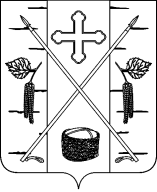 БЕРЕЗОВСКИЙ ПОСЕЛКОВЫЙ СОВЕТ ДЕПУТАТОВРЕШЕНИЕп. Березовка«15» ноября 2022 года                                                                       № 24-3